1 октября - Международный день пожилых людей1 октября весь мир празднует Международный день пожилых людей.  В рамках празднования в нашем детском саду прошла социальная акция и наши воспитанники в этот день сами  изготовили подарки и подарили их своим бабушкам и дедушкам. Отмечать День пожилого человека в детском саду очень важно, ведь этот праздник помогает воспитать у детей любовь и уважения к старшему поколению, осознание важности проявления заботы и участия, ведь очень часто пожилые люди одиноки!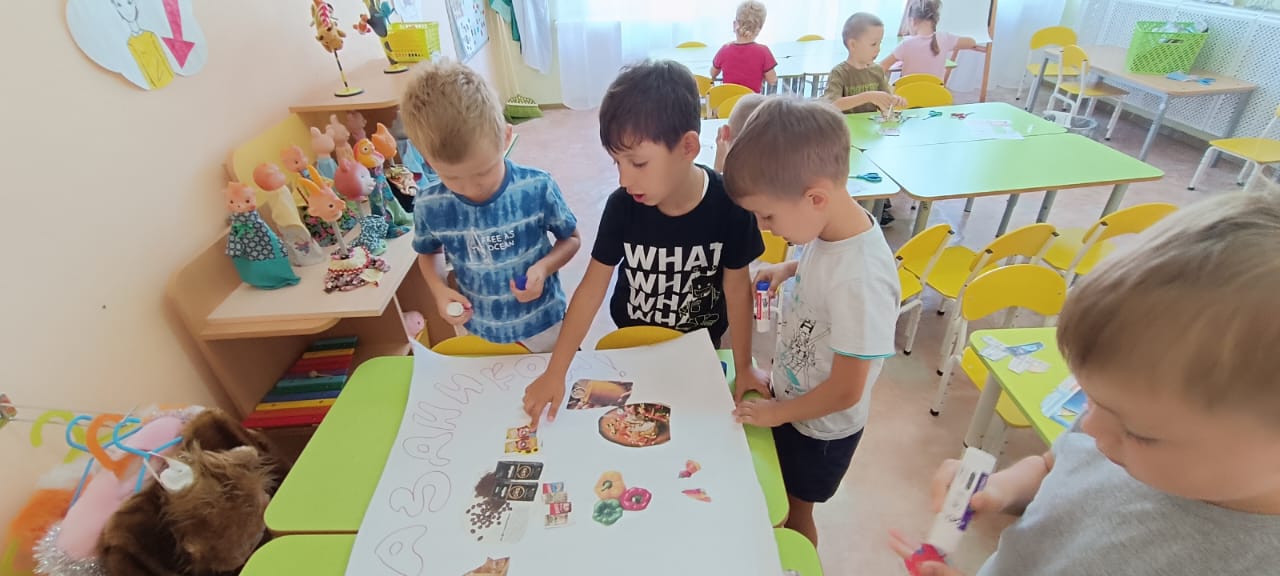 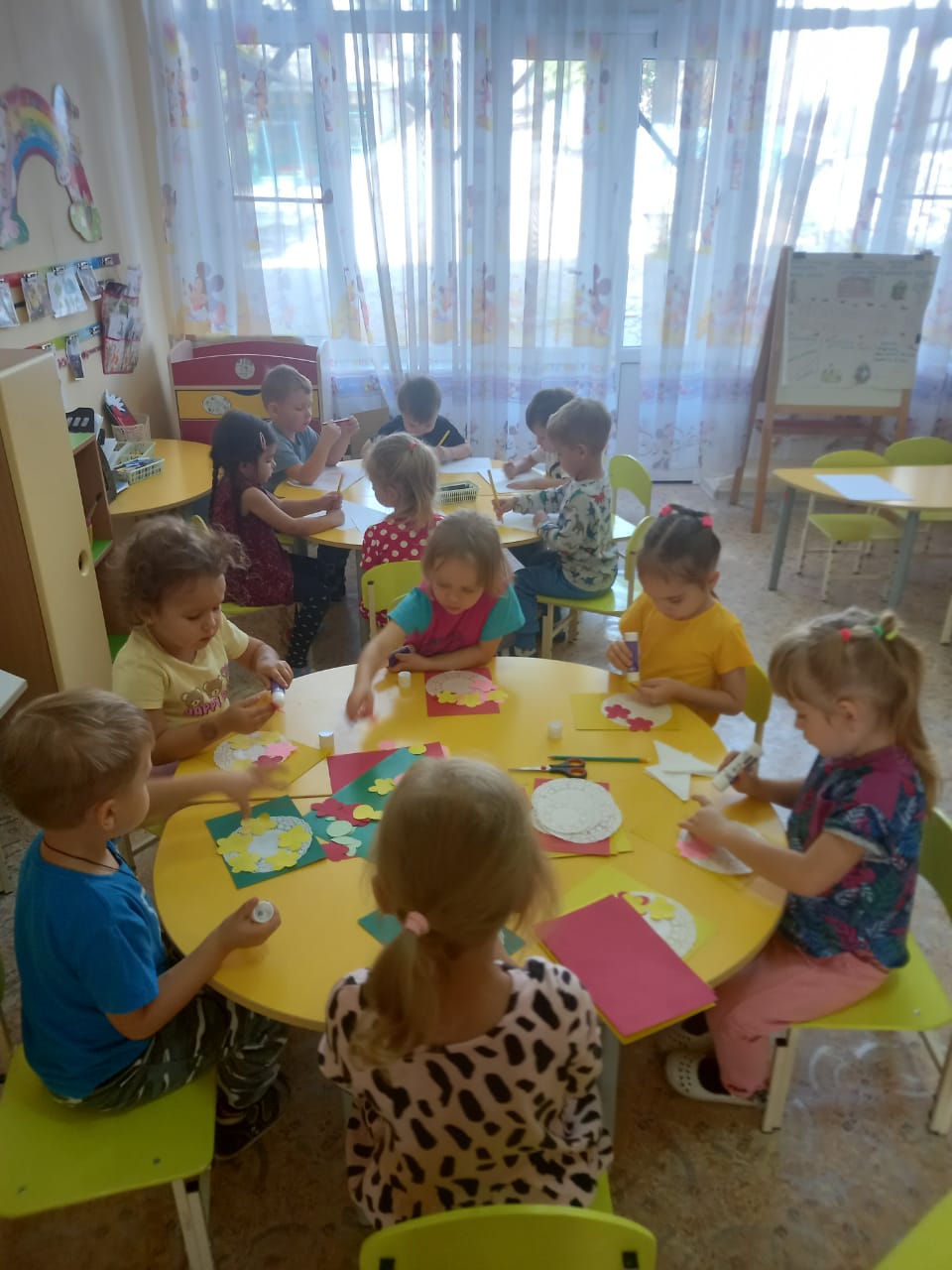 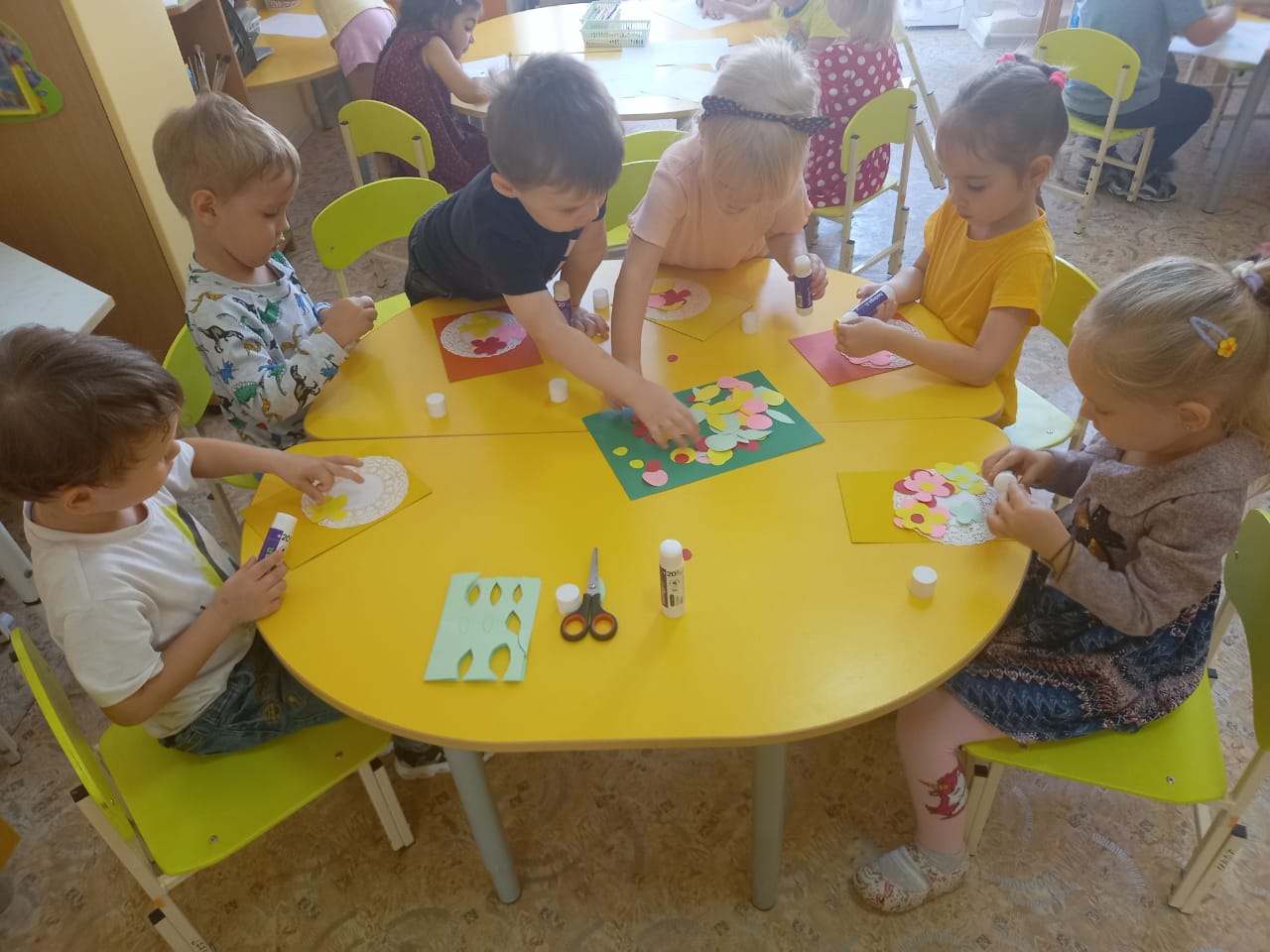 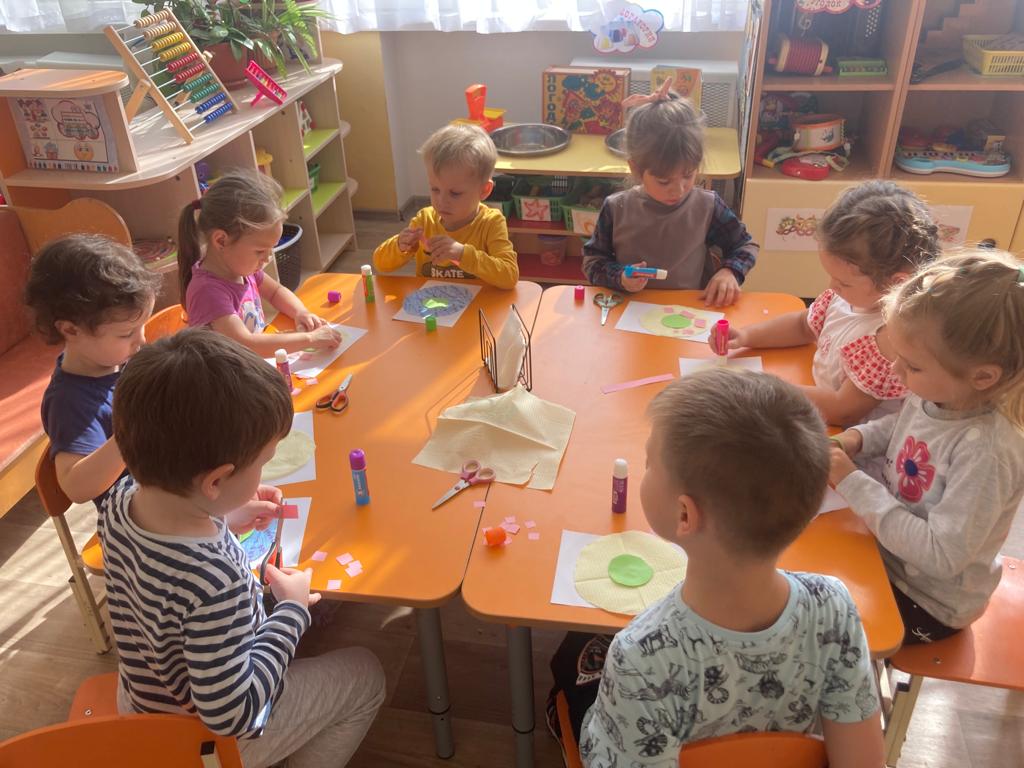 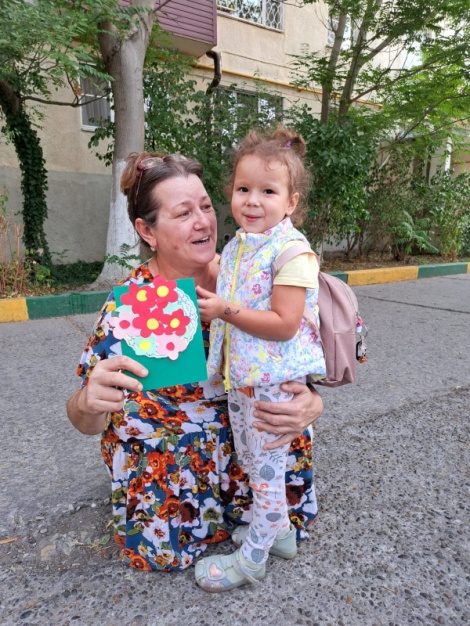 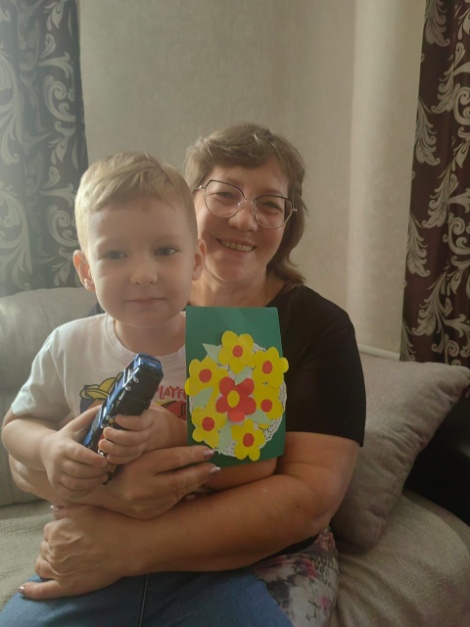 